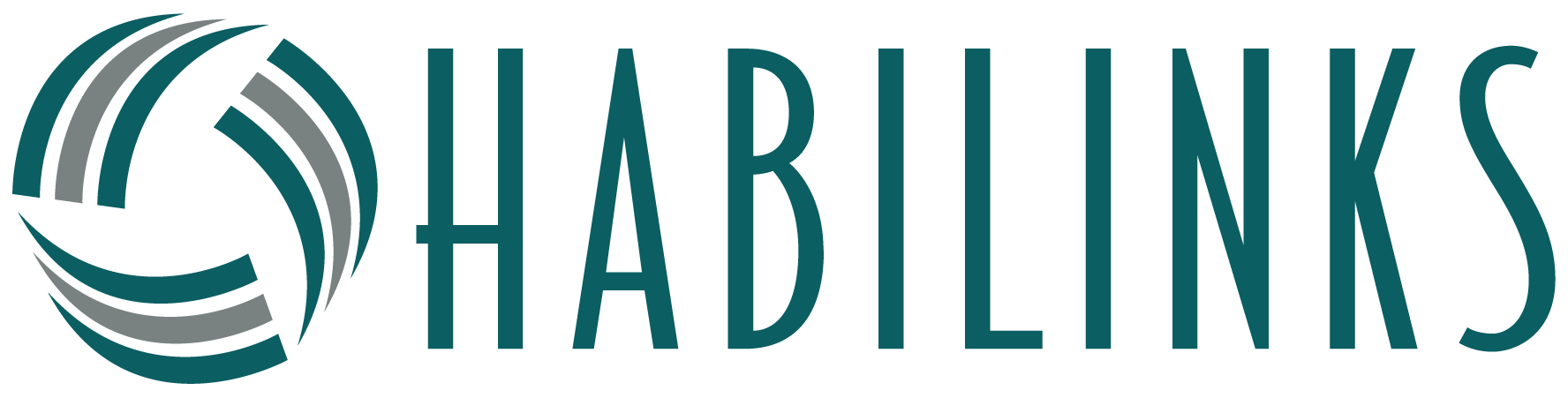                       Lifestyle Links You Can Really UseOne of a Kind Web Guide is a Real Time SaverDelivers Useful Lifestyle Info in Two ClicksSAN FRANCISCO,  April 1, 2022 --- Habitudes LLC has launched HabiLinks.com, a human-edited guide to lifestyle information on the web. Whether looking for help with wedding plans, applying for Social Security or a myriad of lifestyle tasks in between, HabiLinks delivers useful information in about two clicks. Links are curated for content quality, not paid.HabiLinks saves time by eliminating the ads and questionable links that come with traditional web searches. For example, a recent search for "credit card comparisons" returned 516 million results. The first page contained 14 links. Almost a third were ads. Others led to pages that were outdated, not user friendly or didn't meet other HabiLinks criteria. All contained disclaimers saying they don't include all card companies, may be compensated by sponsors or give advertisers favorable page placement. In the end, only two qualified for HabiLinks.HabiLinks are curated, monitored and updated regularly. Qualifying HabiLinks must be informative, relevant and family friendly. Information must be easily accessible with few distractions like annoying audio, pop-up ads or videos. Content must be well written by a trusted source. Topics covered by HabiLinks range from the mundane to the unexpected. "We cover everyday tasks like How to do Laundry, but you'll also find things like Rules for Games. That could come in handy if you're invited to a charades party and haven't played since 2003," says founder, Jackie Pettus.HabiLinks is also home to the HabiTalk Blog hosted by Pettus. The blog keeps subscribers up to date on the latest lifestyle links and tips.HabiLinks are organized in eighteen lifestyle categoriesAutomotiveCareersClothing Care & LaundryComputers & TechnologyEducationEmergency PreparednessFamily LivingFinancial MattersFood & BeveragesHealth & FitnessHome & GardenHome Office & ProductivityLeisure & RecreationNewsPetsSenior Living & Elder CareShopping ToolsSocial Life & SocietyAbout HabiLinks HabiLinks is a guide to useful lifestyle information on the web. Links are chosen for content quality, not paid. To learn more: About HabiLinks.About the Founder HabiLinks is the brainchild of Jackie Pettus, San Francisco native and mother of three grown children. Jackie created HabiLinks to help people find useful lifestyle information on the web fast, instead of digging through countless ads and questionable links.ContactName:		Jackie Pettus, Founder, Habitudes LLCPhone: 	Please request via emailEmail:		 jackie.pettus@habilinks.comWebsite:	 https://www.habilinks.comPress kit:	 https://www.habilinks.com/information-the-press-can-use/ # # #